                     STAJ DEĞERLENDİRME FORMU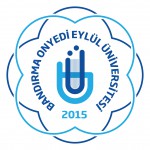 Öğrencinin Adı Soyadı:                                                                                   No:Öğrencinin Adı Soyadı:                                                                                   No:Uygulama Yapılan Birim:Uygulama Yapılan Birim:PuanDevamlılık (%10)Sorumluluk (%10)Hastayı zamanında almaDeğerlendirme ve tedaviyi güvenli ve disiplinli bir şekilde sürdürmeDeğerlendirme ve tedavi sonrası çalıştığı ortamı düzenli bırakmaHasta ve yakınları ile iletişim (%10)Hasta ve yakınları ile sözel iletişim kurabilmeHastaya ve yakınlarına güven duygusu vermeEkip çalışanları ile İletişim (%10)Gelemeyeceği günleri önceden bildirme, izin almadaki duyarlılıkUygulama sorumlusuna hastaları hakkında bilgi vermeGerekli durumlarda uygulama sorumlusundan bilgi almaDiğer sağlık elemanları ile iletişimHastayı değerlendirme (%30)Hikaye alma becerisi Hastanın tıbbi bilgilerini öğrenme çabası göstermeDeğerlendirmeyi uygun yöntemleri seçerek yapmaHasta dosyasına bilgileri kayıt etme becerisiTedavi programını uygulayabilme becerisi (%30)Toplam puanDevamsızlık yaptıkları gün sayısı ve nedenleri:Devamsızlık yaptıkları gün sayısı ve nedenleri:Öğrenci ile ilgili genel düşünceler:Öğrenci ile ilgili genel düşünceler:Sorumlu Fizyoterapist:                                                                                            İmza:Sorumlu Fizyoterapist:                                                                                            İmza: